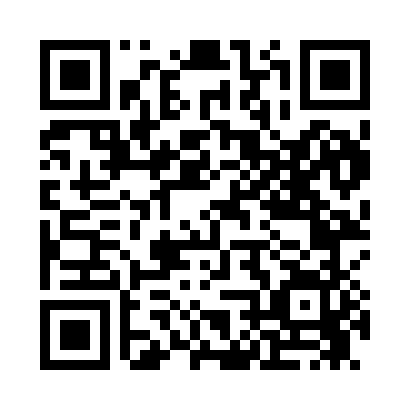 Prayer times for Patna, Virginia, USAMon 1 Jul 2024 - Wed 31 Jul 2024High Latitude Method: Angle Based RulePrayer Calculation Method: Islamic Society of North AmericaAsar Calculation Method: ShafiPrayer times provided by https://www.salahtimes.comDateDayFajrSunriseDhuhrAsrMaghribIsha1Mon4:265:591:225:178:4510:182Tue4:275:591:225:178:4510:173Wed4:286:001:235:178:4510:174Thu4:286:001:235:178:4510:175Fri4:296:011:235:178:4510:166Sat4:306:011:235:178:4410:167Sun4:316:021:235:178:4410:158Mon4:326:031:235:188:4410:159Tue4:326:031:235:188:4310:1410Wed4:336:041:245:188:4310:1311Thu4:346:051:245:188:4310:1312Fri4:356:051:245:188:4210:1213Sat4:366:061:245:188:4210:1114Sun4:376:071:245:188:4110:1115Mon4:386:071:245:188:4110:1016Tue4:396:081:245:188:4010:0917Wed4:406:091:245:188:3910:0818Thu4:416:101:245:188:3910:0719Fri4:426:101:245:188:3810:0620Sat4:436:111:255:178:3810:0521Sun4:446:121:255:178:3710:0422Mon4:466:131:255:178:3610:0323Tue4:476:141:255:178:3510:0224Wed4:486:141:255:178:3410:0125Thu4:496:151:255:178:3410:0026Fri4:506:161:255:178:339:5927Sat4:516:171:255:168:329:5728Sun4:526:181:255:168:319:5629Mon4:546:191:255:168:309:5530Tue4:556:191:255:168:299:5431Wed4:566:201:245:158:289:52